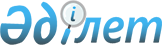 2024-2025 жылдарға арналған Бадамша ауылдық округ бюджетін бекіту туралыАқтөбе облысы Қарғалы аудандық мәслихатының 2023 жылғы 29 желтоқсандағы № 117 шешімі
      Қазақстан Республикасының Бюджет кодексінің 9-1 бабының 2 тармағына және "Қазақстан Республикасындағы жергілікті мемлекеттік басқару және өзін-өзі басқару туралы" Заңының 6 бабына сәйкес, Қарғалы аудандық мәслихаты ШЕШТІ:
      1. 2024-2026 жылдарға арналған Бадамша ауылдық округ бюджеті тиісінше 1, 2 және 3 қосымшаларға сәйкес, оның ішінде 2024 жылға мынадай көлемдерде бекітілсін:
      1) кірістер 293405,4 мың теңге,
      оның ішінде:
      салықтық түсімдер 56 861 мың теңге;
      негізгі капиталды сатудан түсетін түсімдер 38 мың теңге;
      трансферттердің түсімдері 236506,4 мың теңге;
      2) шығындар 325870 мың теңге;
      3) таза бюджеттiк кредит беру 0 мың теңге,
      оның ішінде:
      бюджеттік кредиттер 0 мың теңге;
      бюджеттік кредиттерді өтеу 0 мың теңге;
      4) қаржы активтерімен жасалатын операциялар бойынша сальдо 0 мың теңге;
      оның ішінде:
      қаржы активтерін сатып алу 0 мың теңге;
      5) бюджет тапшылығы (профицитi) -32464,6 мың теңге;
      6) бюджет тапшылығын қаржыландыру (профицитiн пайдалану) 32464,6 мың теңге;
      оның ішінде: бюджет қаражатының пайдаланылатын қалдықтары 32464,6 мың теңге.
      Ескерту. 1 тармаққа өзгерістер енгізілді - Ақтөбе облысы Қарғалы аудандық мәслихатының 11.04.2024 № 151 шешімімен (01.01.2024 бастап қолданысқа енгізіледі).


      2. Ауылдық округінің бюджетінің кірісіне келесідей есептелетін болып ескерілсін: жеке табыс салығы; мүлiкке салынатын салықтар; жер салығы; көлiк құралдарына салынатын салық; табиғи және басқа да ресурстарды пайдаланғаны үшiн түсетiн түсiмдер; жерді сату.
      3. Қазақстан Республикасының "2024–2026 жылдарға арналған республикалық бюджет туралы" Заңының 9 бабына сәйкес белгіленгені назарға және басшылыққа алынсын:
      2024 жылғы 1 қаңтардан бастап:
      1) жалақының ең төменгі мөлшерi – 85 000 теңге;
      2) жәрдемақыларды және өзге де әлеуметтiк төлемдердi есептеу, сондай-ақ Қазақстан Республикасының заңнамасына сәйкес айыппұл санкцияларын, салықтарды және басқа да төлемдердi қолдану үшiнайлық есептiк көрсеткiш – 3 692 теңге;
      3) базалық әлеуметтiк төлемдердiң мөлшерлерiн есептеу үшiн ең төмен күнкөрiс деңгейiнiң шамасы – 43 407теңге.
      4. 2024 жылға арналған ауылдық округінің бюджетінде аудандық бюджеттен берілген субвенция көлемі – 74 894,0 мың теңге сомасында қарастырылғаны ескерілсін.
      5. 2024 жылға арналған ауылдық округ бюджетінде республикалық бюджеттен ағымдағы нысаналы трансферттер түсімі ескерілсін:
      мемлекеттік бюджет қаражаты есебінен ұсталатын азаматтық қызметшілердің жекелеген санаттарының, ұйымдар жұмыскерлерінің, қазыналық кәсіпорындар жұмыскерлерінің жалақысан арттыруға.
      Көрсетілген ағымдағы нысаналы трансферттер сомасын бөлу ауылдық округ әкімі аппаратының шешімі негізінде айқындалады.
      6. 2024 жылға арналған ауылдық округ бюджетіне:
      аудандық маңызы бар қала, ауыл, кент, ауылдық округ әкімінің қызметін қамтамасыз ету жөніндегі қызметтеріне;
       мемлекеттік органның күрделі шығыстарына;
       мекендерді абаттандыру мен көгалдандыруға;
       аудандық маңызы бар қалаларда, ауылдарда, кенттерде, ауылдық округтерде автомобиль жолдарын күрделі және орташа жөндеу аудандық бюджеттен ағымдағы нысаналы трансфеттер түскені ескерілсін.
      Аталған ағымдағы нысаналы трансферттердің сомаларын бөлу ауылдық округі әкімінің шешімі негізінде жүзеге асырылады.
      Ескерту. 6 тармақ жаңа редакцияда - Ақтөбе облысы Қарғалы аудандық мәслихатының 11.04.2024 № 151 шешімімен (01.01.2024 бастап қолданысқа енгізіледі).


      7. Осы шешім 2024 жылғы 1 қаңтардан бастап қолданысқа енгізіледі. 2024 жылға арналған Бадамша ауылдық округ бюджеті
      Ескерту. 1 қосымша жаңа редакцияда - Ақтөбе облысы Қарғалы аудандық мәслихатының 11.04.2024 № 151 шешімімен (01.01.2024 бастап қолданысқа енгізіледі). 2025 жылға арналған Бадамша ауылдық округ бюджеті 2026 жылға арналған Бадамша ауылдық округ бюджеті
					© 2012. Қазақстан Республикасы Әділет министрлігінің «Қазақстан Республикасының Заңнама және құқықтық ақпарат институты» ШЖҚ РМК
				
      Қарғалы аудандық мәслихатының төрағасы 

С. Аманжолов
Қарғалы аудандық мәслихатының 2023 жылғы 29 желтоқсандағы № 117 шешіміне 1 қосымша
Санаты
Санаты
Санаты
Санаты
Санаты
Сомасы, мың теңге
Сыныбы
Сыныбы
Сыныбы
Сыныбы
Сомасы, мың теңге
Кiші сыныбы
Кiші сыныбы
Кiші сыныбы
Сомасы, мың теңге
Ерекшелігі
Ерекшелігі
Сомасы, мың теңге
Атауы
Сомасы, мың теңге
 I.Кірістер
293405,4
1
Салықтық түсімдер
56861,0
01
Табыс салығы
36624,0
2
 Жеке табыс салығы
36624,0
04
Меншiкке салынатын салықтар
10382,0
1
Мүлiкке салынатын салықтар
402,0
3
Жер салығы
316,0
4
Көлiк құралдарына салынатын салық 
9664,0
05
Тауарларға, жұмыстарға және қызметтерге салынатын ішкі салықтар 
9855,0
3
Табиғи және басқа да ресурстарды пайдаланғаны үшін түсетін түсімдер
9855,0
3
Негізгі капиталды сатудан түсетін түсімдер
38,0
03
Жерді және материалдық емес активтерді сату
38,0
1
Жерді сату
38,0
4
Трансферттердің түсімдері
236506,4
02
Мемлекеттiк басқарудың жоғары тұрған органдарынан түсетiн трансферттер
236506,4
3
Аудандардың (облыстық маңызы бар қаланың) бюджетінен трансферттер
236506,4
Функционалдық топ
Функционалдық топ
Функционалдық топ
Функционалдық топ
Функционалдық топ
Функционалдық топ
Сомасы, мың теңге
Кіші функция
Кіші функция
Кіші функция
Кіші функция
Кіші функция
Сомасы, мың теңге
Бюджеттік бағдарламалардың әкiмшiсi
Бюджеттік бағдарламалардың әкiмшiсi
Бюджеттік бағдарламалардың әкiмшiсi
Бюджеттік бағдарламалардың әкiмшiсi
Сомасы, мың теңге
Бағдарлама
Бағдарлама
Бағдарлама
Сомасы, мың теңге
Кіші бағдарлама
Кіші бағдарлама
Сомасы, мың теңге
Атауы
Сомасы, мың теңге
ІІ.Шығындар
325870,0
01
Жалпы сипаттағы мемлекеттiк көрсетілетін қызметтер
137279,0
1
Мемлекеттiк басқарудың жалпы функцияларын орындайтын өкiлдi, атқарушы және басқа органдар
137279,0
124
Аудандық маңызы бар қала, ауыл, кент, ауылдық округ әкімінің аппараты
137279,0
001
Аудандық маңызы бар қала, ауыл, кент, ауылдық округ әкімінің қызметін қамтамасыз ету жөніндегі қызметтер
75158,0
022
Мемлекеттік органның күрделі шығыстары
62121,0
06
Әлеуметтiк көмек және әлеуметтiк қамсыздандыру
20583,0
2
Әлеуметтiк көмек
20583,0
124
Аудандық маңызы бар қала, ауыл, кент, ауылдық округ әкімінің аппараты
20583,0
003
Мұқтаж азаматтарға үйде әлеуметтік көмек көрсету
20583,0
07
Тұрғын үй-коммуналдық шаруашылық
130308,0
3
Елді-мекендерді көркейту
130308,0
124
Аудандық маңызы бар қала, ауыл, кент, ауылдық округ әкімінің аппараты
130308,0
008
Елді мекендердегі көшелерді жарықтандыру
17892,0
009
Елді мекендердің санитариясын қамтамасыз ету
5000,0
011
Елді мекендерді абаттандыру мен көгалдандыру
107416,0
12
Көлiк және коммуникация
37700,0
1
Автомобиль көлiгi
37700,0
124
Аудандық маңызы бар қала, ауыл, кент, ауылдық округ әкімінің аппараты
37700,0
013
Аудандық маңызы бар қалаларда, ауылдарда, кенттерде, ауылдық округтерде автомобиль жолдарының жұмыс істеуін қамтамасыз ету
37700,0
Функционалдық топ
Функционалдық топ
Функционалдық топ
Функционалдық топ
Функционалдық топ
Функционалдық топ
Сомасы, мың теңге
Кіші функция
Кіші функция
Кіші функция
Кіші функция
Кіші функция
Сомасы, мың теңге
Бюджеттік бағдарламалардың әкiмшiсi
Бюджеттік бағдарламалардың әкiмшiсi
Бюджеттік бағдарламалардың әкiмшiсi
Бюджеттік бағдарламалардың әкiмшiсi
Сомасы, мың теңге
Бағдарлама
Бағдарлама
Бағдарлама
Сомасы, мың теңге
Кіші бағдарлама
Кіші бағдарлама
Сомасы, мың теңге
Атауы
Сомасы, мың теңге
III. Таза бюджеттiк кредит беру
0
Бюджеттік кредиттер
0
Санаты
Санаты
Санаты
Санаты
Санаты
Сомасы, мың теңге
Сыныбы
Сыныбы
Сыныбы
Сыныбы
Сомасы, мың теңге
Кiші сыныбы
Кiші сыныбы
Кiші сыныбы
Сомасы, мың теңге
Ерекшелігі
Ерекшелігі
Сомасы, мың теңге
Атауы
Сомасы, мың теңге
5
Бюджеттік кредиттерді өтеу
0
01
Бюджеттік кредиттерді өтеу
0
1
Мемлекеттік бюджеттен берілген бюджеттік кредиттерді өтеу
0
Функционалдық топ
Функционалдық топ
Функционалдық топ
Функционалдық топ
Функционалдық топ
Функционалдық топ
Сомасы, мың теңге
Кіші функция
Кіші функция
Кіші функция
Кіші функция
Кіші функция
Сомасы, мың теңге
Бюджеттік бағдарламалардың әкiмшiсi
Бюджеттік бағдарламалардың әкiмшiсi
Бюджеттік бағдарламалардың әкiмшiсi
Бюджеттік бағдарламалардың әкiмшiсi
Сомасы, мың теңге
Бағдарлама
Бағдарлама
Бағдарлама
Сомасы, мың теңге
Кіші бағдарлама
Кіші бағдарлама
Сомасы, мың теңге
Атауы
Сомасы, мың теңге
IV. Каржы активтерiмен жасалатын операциялар бойынша сальдо
0
Қаржылық активтер сатып алу
0
V. Бюджет тапшылығы (профицитi)
-32464,6
VI. Бюджет тапшылығын қаржыландыру (профицитiн пайдалану)
32464,6
Санаты
Санаты
Санаты
Санаты
Санаты
Сомасы, мың теңге
Сыныбы
Сыныбы
Сыныбы
Сыныбы
Сомасы, мың теңге
Кiші сыныбы
Кiші сыныбы
Кiші сыныбы
Сомасы, мың теңге
Ерекшелігі
Ерекшелігі
Сомасы, мың теңге
Атауы
Сомасы, мың теңге
7
Қарыздар түсімдері
0
01
Мемлекеттік ішкі қарыздар
0
2
Қарыз алу келісім-шарттары
0
Функционалдық топ
Функционалдық топ
Функционалдық топ
Функционалдық топ
Функционалдық топ
Функционалдық топ
Сомасы, мың теңге
Кіші функция
Кіші функция
Кіші функция
Кіші функция
Кіші функция
Сомасы, мың теңге
Бюджеттік бағдарламалардың әкiмшiсi
Бюджеттік бағдарламалардың әкiмшiсi
Бюджеттік бағдарламалардың әкiмшiсi
Бюджеттік бағдарламалардың әкiмшiсi
Сомасы, мың теңге
Бағдарлама
Бағдарлама
Бағдарлама
Сомасы, мың теңге
Кіші бағдарлама
Кіші бағдарлама
Сомасы, мың теңге
Атауы
Сомасы, мың теңге
16
Қарыздарды өтеу
0
1
Қарыздарды өтеу
0
Санаты
Санаты
Санаты
Санаты
Санаты
Сомасы, мың теңге
Сыныбы
Сыныбы
Сыныбы
Сыныбы
Сомасы, мың теңге
Кiші сыныбы
Кiші сыныбы
Кiші сыныбы
Сомасы, мың теңге
Ерекшелігі
Ерекшелігі
Сомасы, мың теңге
Атауы
Сомасы, мың теңге
8
Бюджет қаражатының пайдаланылатын қалдықтары
32464,6
1
Бюджет қаражаты қалдықтары
32464,6
1
Бюджет қаражатының бос қалдықтары
32464,6Қарғалы аудандық мәслихатының 2023 жылғы 29 желтоқсандағы № 117 шешіміне 2 қосымша
Санаты
Санаты
Санаты
Санаты
Санаты
Сомасы, мың теңге
Сыныбы
Сыныбы
Сыныбы
Сыныбы
Сомасы, мың теңге
Кiші сыныбы
Кiші сыныбы
Кiші сыныбы
Сомасы, мың теңге
Ерекшелігі
Ерекшелігі
Сомасы, мың теңге
Атауы
Сомасы, мың теңге
 I.Кірістер
152717,0
1
Салықтық түсімдер
59734,0
01
Табыс салығы
38455,0
2
 Жеке табыс салығы
38455,0
04
Меншiкке салынатын салықтар
10902,0
1
Мүлiкке салынатын салықтар
422,0
3
Жер салығы
332,0
4
Көлiк құралдарына салынатын салық 
10148,0
05
Тауарларға, жұмыстарға және қызметтерге салынатын ішкі салықтар 
10377,0
3
Табиғи және басқа да ресурстарды пайдаланғаны үшін түсетін түсімдер
10377,0
3
Негізгі капиталды сатудан түсетін түсімдер
0,0
03
Жерді және материалдық емес активтерді сату
0,0
1
Жерді сату
0,0
4
Трансферттердің түсімдері
92983,0
02
Мемлекеттiк басқарудың жоғары тұрған органдарынан түсетiн трансферттер
92983,0
3
Аудандардың (облыстық маңызы бар қаланың) бюджетінен трансферттер
92983,0
Функционалдық топ
Функционалдық топ
Функционалдық топ
Функционалдық топ
Функционалдық топ
Функционалдық топ
Сомасы, мың теңге
Кіші функция
Кіші функция
Кіші функция
Кіші функция
Кіші функция
Сомасы, мың теңге
Бюджеттік бағдарламалардың әкiмшiсi
Бюджеттік бағдарламалардың әкiмшiсi
Бюджеттік бағдарламалардың әкiмшiсi
Бюджеттік бағдарламалардың әкiмшiсi
Сомасы, мың теңге
Бағдарлама
Бағдарлама
Бағдарлама
Сомасы, мың теңге
Кіші бағдарлама
Кіші бағдарлама
Сомасы, мың теңге
Атауы
Сомасы, мың теңге
ІІ.Шығындар
152717,0
01
Жалпы сипаттағы мемлекеттiк көрсетілетін қызметтер
69785,0
1
Мемлекеттiк басқарудың жалпы функцияларын орындайтын өкiлдi, атқарушы және басқа органдар
69785,0
124
Аудандық маңызы бар қала, ауыл, кент, ауылдық округ әкімінің аппараты
69785,0
001
Аудандық маңызы бар қала, ауыл, кент, ауылдық округ әкімінің қызметін қамтамасыз ету жөніндегі қызметтер
69785,0
06
Әлеуметтiк көмек және әлеуметтiк қамсыздандыру
20789,0
2
Әлеуметтiк көмек
20789,0
124
Аудандық маңызы бар қала, ауыл, кент, ауылдық округ әкімінің аппараты
20789,0
003
Мұқтаж азаматтарға үйде әлеуметтік көмек көрсету
20789,0
07
Тұрғын үй-коммуналдық шаруашылық
52843,0
3
Елді-мекендерді көркейту
52843,0
124
Аудандық маңызы бар қала, ауыл, кент, ауылдық округ әкімінің аппараты
52843,0
008
Елді мекендердегі көшелерді жарықтандыру
12732,0
009
Елді мекендердің санитариясын қамтамасыз ету
3380,0
011
Елді мекендерді абаттандыру мен көгалдандыру
36731,0
12
Көлiк және коммуникация
9300,0
1
Автомобиль көлiгi
9300,0
124
Аудандық маңызы бар қала, ауыл, кент, ауылдық округ әкімінің аппараты
9300,0
013
Аудандық маңызы бар қалаларда, ауылдарда, кенттерде, ауылдық округтерде автомобиль жолдарының жұмыс істеуін қамтамасыз ету
9300,0
Функционалдық топ
Функционалдық топ
Функционалдық топ
Функционалдық топ
Функционалдық топ
Функционалдық топ
Сомасы, мың теңге
Кіші функция
Кіші функция
Кіші функция
Кіші функция
Кіші функция
Сомасы, мың теңге
Бюджеттік бағдарламалардың әкiмшiсi
Бюджеттік бағдарламалардың әкiмшiсi
Бюджеттік бағдарламалардың әкiмшiсi
Бюджеттік бағдарламалардың әкiмшiсi
Сомасы, мың теңге
Бағдарлама
Бағдарлама
Бағдарлама
Сомасы, мың теңге
Кіші бағдарлама
Кіші бағдарлама
Сомасы, мың теңге
Атауы
Сомасы, мың теңге
III. Таза бюджеттiк кредит беру
0
Бюджеттік кредиттер
0
Санаты
Санаты
Санаты
Санаты
Санаты
Сомасы, мың теңге
Сыныбы
Сыныбы
Сыныбы
Сыныбы
Сомасы, мың теңге
Кiші сыныбы
Кiші сыныбы
Кiші сыныбы
Сомасы, мың теңге
Ерекшелігі
Ерекшелігі
Сомасы, мың теңге
Атауы
Сомасы, мың теңге
5
Бюджеттік кредиттерді өтеу
0
01
Бюджеттік кредиттерді өтеу
0
1
Мемлекеттік бюджеттен берілген бюджеттік кредиттерді өтеу
0
Функционалдық топ
Функционалдық топ
Функционалдық топ
Функционалдық топ
Функционалдық топ
Функционалдық топ
Сомасы, мың теңге
Кіші функция
Кіші функция
Кіші функция
Кіші функция
Кіші функция
Сомасы, мың теңге
Бюджеттік бағдарламалардың әкiмшiсi
Бюджеттік бағдарламалардың әкiмшiсi
Бюджеттік бағдарламалардың әкiмшiсi
Бюджеттік бағдарламалардың әкiмшiсi
Сомасы, мың теңге
Бағдарлама
Бағдарлама
Бағдарлама
Сомасы, мың теңге
Кіші бағдарлама
Кіші бағдарлама
Сомасы, мың теңге
Атауы
Сомасы, мың теңге
IV. Каржы активтерi мен жасалатын операциялар бойынша сальдо
0
Қаржылық активтер сатып алу
0
V. Бюджет тапшылығы (профицитi)
0
VI. Бюджет тапшылығын қаржыландыру (профицитiн пайдалану)
0
Санаты
Санаты
Санаты
Санаты
Санаты
Сомасы, мың теңге
Сыныбы
Сыныбы
Сыныбы
Сыныбы
Сомасы, мың теңге
Кiші сыныбы
Кiші сыныбы
Кiші сыныбы
Сомасы, мың теңге
Ерекшелігі
Ерекшелігі
Сомасы, мың теңге
Атауы
Сомасы, мың теңге
7
Қарыздар түсімдері
0
01
Мемлекеттік ішкі қарыздар
0
Функционалдық топ
Функционалдық топ
Функционалдық топ
Функционалдық топ
Функционалдық топ
Функционалдық топ
Сомасы, мың теңге
Кіші функция
Кіші функция
Кіші функция
Кіші функция
Кіші функция
Сомасы, мың теңге
Бюджеттік бағдарламалардың әкiмшiсi
Бюджеттік бағдарламалардың әкiмшiсi
Бюджеттік бағдарламалардың әкiмшiсi
Бюджеттік бағдарламалардың әкiмшiсi
Сомасы, мың теңге
Бағдарлама
Бағдарлама
Бағдарлама
Сомасы, мың теңге
Кіші бағдарлама
Кіші бағдарлама
Сомасы, мың теңге
Атауы
Сомасы, мың теңге
16
Қарыздарды өтеу
0
1
Қарыздарды өтеу
0Қарғалы аудандық мәслихатының 2023 жылғы 29 желтоқсандағы № 117 шешіміне 3 қосымша
Санаты
Санаты
Санаты
Санаты
Санаты
Сомасы, мың теңге
Сыныбы
Сыныбы
Сыныбы
Сыныбы
Сомасы, мың теңге
Кiші сыныбы
Кiші сыныбы
Кiші сыныбы
Сомасы, мың теңге
Ерекшелігі
Ерекшелігі
Сомасы, мың теңге
Атауы
Сомасы, мың теңге
 I.Кірістер
158455,0
1
Салықтық түсімдер
62689,0
01
Табыс салығы
40378,0
2
 Жеке табыс салығы
40378,0
04
Меншiкке салынатын салықтар
11446,0
1
Мүлiкке салынатын салықтар
443,0
3
Жер салығы
348,0
4
Көлiк құралдарына салынатын салық 
10655,0
05
Тауарларға, жұмыстарға және қызметтерге салынатын ішкі салықтар 
10865,0
3
Табиғи және басқа да ресурстарды пайдаланғаны үшін түсетін түсімдер
10865,0
3
Негізгі капиталды сатудан түсетін түсімдер
0,0
03
Жерді және материалдық емес активтерді сату
0,0
1
Жерді сату
0,0
4
Трансферттердің түсімдері
95766,0
02
Мемлекеттiк басқарудың жоғары тұрған органдарынан түсетiн трансферттер
95766,0
3
Аудандардың (облыстық маңызы бар қаланың) бюджетінен трансферттер
95766,0
Функционалдық топ
Функционалдық топ
Функционалдық топ
Функционалдық топ
Функционалдық топ
Функционалдық топ
Сомасы, мың теңге
Кіші функция
Кіші функция
Кіші функция
Кіші функция
Кіші функция
Сомасы, мың теңге
Бюджеттік бағдарламалардың әкiмшiсi
Бюджеттік бағдарламалардың әкiмшiсi
Бюджеттік бағдарламалардың әкiмшiсi
Бюджеттік бағдарламалардың әкiмшiсi
Сомасы, мың теңге
Бағдарлама
Бағдарлама
Бағдарлама
Сомасы, мың теңге
Кіші бағдарлама
Кіші бағдарлама
Сомасы, мың теңге
Атауы
Сомасы, мың теңге
ІІ.Шығындар
158455,0
01
Жалпы сипаттағы мемлекеттiк көрсетілетін қызметтер
70156,0
1
Мемлекеттiк басқарудың жалпы функцияларын орындайтын өкiлдi, атқарушы және басқа органдар
70156,0
124
Аудандық маңызы бар қала, ауыл, кент, ауылдық округ әкімінің аппараты
70156,0
001
Аудандық маңызы бар қала, ауыл, кент, ауылдық округ әкімінің қызметін қамтамасыз ету жөніндегі қызметтер
70156,0
06
Әлеуметтiк көмек және әлеуметтiк қамсыздандыру
21954,0
2
Әлеуметтiк көмек
21954,0
124
Аудандық маңызы бар қала, ауыл, кент, ауылдық округ әкімінің аппараты
21954,0
003
Мұқтаж азаматтарға үйде әлеуметтік көмек көрсету
21954,0
07
Тұрғын үй-коммуналдық шаруашылық
55672,0
3
Елді-мекендерді көркейту
55672,0
124
Аудандық маңызы бар қала, ауыл, кент, ауылдық округ әкімінің аппараты
55672,0
008
Елді мекендердегі көшелерді жарықтандыру
13385,0
009
Елді мекендердің санитариясын қамтамасыз ету
4132,0
011
Елді мекендерді абаттандыру мен көгалдандыру
38155,0
12
Көлiк және коммуникация
10673,0
1
Автомобиль көлiгi
10673,0
124
Аудандық маңызы бар қала, ауыл, кент, ауылдық округ әкімінің аппараты
10673,0
013
Аудандық маңызы бар қалаларда, ауылдарда, кенттерде, ауылдық округтерде автомобиль жолдарының жұмыс істеуін қамтамасыз ету
10673,0
Функционалдық топ
Функционалдық топ
Функционалдық топ
Функционалдық топ
Функционалдық топ
Функционалдық топ
Сомасы, мың теңге
Кіші функция
Кіші функция
Кіші функция
Кіші функция
Кіші функция
Сомасы, мың теңге
Бюджеттік бағдарламалардың әкiмшiсi
Бюджеттік бағдарламалардың әкiмшiсi
Бюджеттік бағдарламалардың әкiмшiсi
Бюджеттік бағдарламалардың әкiмшiсi
Сомасы, мың теңге
Бағдарлама
Бағдарлама
Бағдарлама
Сомасы, мың теңге
Кіші бағдарлама
Кіші бағдарлама
Сомасы, мың теңге
Атауы
Сомасы, мың теңге
III. Таза бюджеттiк кредит беру
0
Бюджеттік кредиттер
0
Санаты
Санаты
Санаты
Санаты
Санаты
Сомасы, мың теңге
Сыныбы
Сыныбы
Сыныбы
Сыныбы
Сомасы, мың теңге
Кiші сыныбы
Кiші сыныбы
Кiші сыныбы
Сомасы, мың теңге
Ерекшелігі
Ерекшелігі
Сомасы, мың теңге
Атауы
Сомасы, мың теңге
5
Бюджеттік кредиттерді өтеу
0
01
Бюджеттік кредиттерді өтеу
0
1
Мемлекеттік бюджеттен берілген бюджеттік кредиттерді өтеу
0
Функционалдық топ
Функционалдық топ
Функционалдық топ
Функционалдық топ
Функционалдық топ
Функционалдық топ
Сомасы, мың теңге
Кіші функция
Кіші функция
Кіші функция
Кіші функция
Кіші функция
Сомасы, мың теңге
Бюджеттік бағдарламалардың әкiмшiсi
Бюджеттік бағдарламалардың әкiмшiсi
Бюджеттік бағдарламалардың әкiмшiсi
Бюджеттік бағдарламалардың әкiмшiсi
Сомасы, мың теңге
Бағдарлама
Бағдарлама
Бағдарлама
Сомасы, мың теңге
Кіші бағдарлама
Кіші бағдарлама
Сомасы, мың теңге
Атауы
Сомасы, мың теңге
IV. Каржы активтерi мен жасалатын операциялар бойынша сальдо
0
Қаржылық активтер сатып алу
0
V. Бюджет тапшылығы (профицитi)
0
VI. Бюджет тапшылығын қаржыландыру (профицитiн пайдалану)
0
Санаты
Санаты
Санаты
Санаты
Санаты
Сомасы, мың теңге
Сыныбы
Сыныбы
Сыныбы
Сыныбы
Сомасы, мың теңге
Кiші сыныбы
Кiші сыныбы
Кiші сыныбы
Сомасы, мың теңге
Ерекшелігі
Ерекшелігі
Сомасы, мың теңге
Атауы
Сомасы, мың теңге
7
Қарыздар түсімдері
0
01
Мемлекеттік ішкі қарыздар
0
Функционалдық топ
Функционалдық топ
Функционалдық топ
Функционалдық топ
Функционалдық топ
Функционалдық топ
Сомасы, мың теңге
Кіші функция
Кіші функция
Кіші функция
Кіші функция
Кіші функция
Сомасы, мың теңге
Бюджеттік бағдарламалардың әкiмшiсi
Бюджеттік бағдарламалардың әкiмшiсi
Бюджеттік бағдарламалардың әкiмшiсi
Бюджеттік бағдарламалардың әкiмшiсi
Сомасы, мың теңге
Бағдарлама
Бағдарлама
Бағдарлама
Сомасы, мың теңге
Кіші бағдарлама
Кіші бағдарлама
Сомасы, мың теңге
Атауы
Сомасы, мың теңге
16
Қарыздарды өтеу
0
1
Қарыздарды өтеу
0